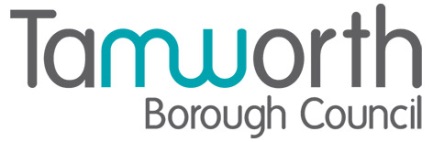 LICENSING ACT 2003Premises Licence SummaryMarmion RestaurantPart One – Premises DetailsPart TwoDated this 14th January 2024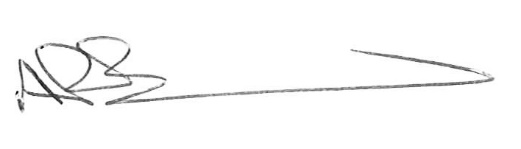 Andrew BarrattChief Executive  	Paul Holmes___________________________________Countersigned:Address to which all communication should be sent:Licensing, Public Protection, Growth, Assets & Environment,Tamworth Borough Council, Marmion House, Lichfield Street, Tamworth, B79 7BZTel 01827 709445 or Fax 01827 709434Postal address of premises, or if none, ordnance survey map reference or descriptionMarmion Restaurant1A Marmion Street, Tamworth, Staffordshire, B79 7JG Postal address of premises, or if none, ordnance survey map reference or descriptionMarmion Restaurant1A Marmion Street, Tamworth, Staffordshire, B79 7JG Post Town                Tamworth   Post Code    B79 7JGTelephone number  Not Known Telephone number  Not Known Where the licence is time limited the datesThis licence is not time limitedLicensable activities authorised by the licence Late Night RefreshmentSupply of Alcohol (On Sales)Opening hours The times the licence authorises the carrying out of licensable activitiesLate Night RefreshmentThe times the licence authorises the carrying out of licensable activitiesLate Night RefreshmentThe times the licence authorises the carrying out of licensable activitiesLate Night RefreshmentFromToFriday23:0000:00Saturday23:0000:00 The times the licence authorises the carrying out of licensable activitiesSupply of Alcohol (On Sales)The times the licence authorises the carrying out of licensable activitiesSupply of Alcohol (On Sales)The times the licence authorises the carrying out of licensable activitiesSupply of Alcohol (On Sales)FromToSunday17:3022:30Monday17:3022:30Tuesday17:3022:30Wednesday17:3022:30Thursday17:3022:30Friday17:3023:30Saturday17:3023:30The times the licence authorises the carrying out of licensable activitiesOpening hours The times the licence authorises the carrying out of licensable activitiesOpening hours The times the licence authorises the carrying out of licensable activitiesOpening hours FromToSunday17:3023:00Monday17:3023:00Tuesday17:3023:00Wednesday17:3023:00Thursday17:3023:00Friday17:3000:00Saturday17:3000:00Where the licence authorises supplies of alcohol whether these are on and/or off suppliesOn PremisesName, (registered) address of holder of premises licenceMr Abdur Rakib115 Davy Road, Perry Barr, Birmingham, B20 3EGTelephone - Not Known Registered number of holder, for example company number, charity number (where applicable)Not ApplicableName of designated premises supervisor where the premises licence authorises the supply of alcoholNote: Designated Premises Supervisor not currently specified on this premises licence.State whether access to the premises by children is restricted or prohibitedNot restricted or prohibited